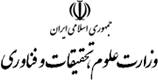 باسمه تعالیاطلاعات برگزاری همایش‌های بین المللیباسمه تعالی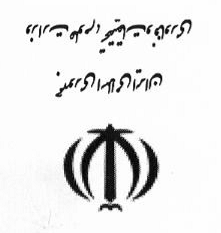 برگزاری گردهمایی‌های بین‌المللیتوسط موسسات و مراکز آموزشی و پژوهشی کشورنام موسسه / مرکز آموزشی: 	نام واحد/ دانشکده مجری: 	ISLAMIC REPUBLIC IRANMinistry of Sceince, Research & TechnologyInternational Scentific Cooperation CenterANNOUNCEMENTINTERNATIONAL CONFERENCEعنوان:  هدف از برگزاری: دستگاه یا سازمان برگزار کننده:   زمان برگزاری:                                                                           محل برگزاری:  تعداد و ترکیب شرکت کنندگان:میزان بار مالی (ارزی و ریالی):  محل و نحوه تامین اعتبارالف) اعتبارات دستگاه یا سازمان برگزار کننده ب) هزینه‌های شخصی مربوط، توسط متقاضیان پرداخت می‌شود   ج) کمک اشخاص حقیقی و حقوقی غیردولتی  د) کمک سازمان‌های بین‌المللی  ه) سایر   توضیح داده شودسایر توضیحات ضروری: اطلاعات گردهماییشرح موارد درخواستی، حسب مورد از برگه جداگانه استفاده کنیدعنوان گردهمایی به زبان فارسیعنوان گردهمایی به زبان دومموضوعهدفتاریخ و محل برگزارینام و مشخصات دبیر گردهماییآدرس سامانه و اطلاعات تماس دبیرخانه گردهمایینام کشورهای مخاطب (حداقل 5 مورد)نام کشورهای همکار (حداقل 3 مورد)پیش‌بینی تعداد شرکت‌کنندگان داخلیپیش‌بینی تعداد شرکت‌کنندگان خارجیپیش‌بینی تعداد شرکت‌کنندگان ایرانی مقیم خارجپیش‌بینی بار مالی با رعایت صرفه‌جوییمحل تامین اعتبارتاریخ تایید رئیس موسسه / مرکز آموزشیتاریخ مصوبه هیئت امنا (حسب مورد)ملاحظاتTitle of Conference:Date:Place (Country & City):Host Organizer:Website:Tel:Fax:Email: